У К Р А Ї Н АТеофіпольська районна радаХмельницької областісьоме скликанняПРОЕКТР І Ш Е Н Н Я                  _________2018 року №___-21/2018Про хід виконання Районної програми «Питна вода Теофіпольщини» на 2012-2020 роки          Розглянувши подання голови Теофіпольської районної державної адміністрації, керуючись  п. 16  ч. 1  ст. 43  Закону України «Про місцеве самоврядування  в Україні», районна радаВИРІШИЛА:Інформацію про хід виконання Районної програми «Питна вода Теофіпольщини» на 2012-2020 роки взяти до відома (додається).Голова районної ради							А.Петринюк 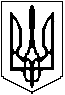 